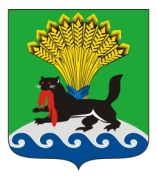 РОССИЙСКАЯ ФЕДЕРАЦИЯИРКУТСКАЯ ОБЛАСТЬИРКУТСКОЕ РАЙОННОЕ МУНИЦИПАЛЬНОЕ ОБРАЗОВАНИЕАДМИНИСТРАЦИЯПОСТАНОВЛЕНИЕот «__05_»________05_____2022_г.					                     №_265____Об  утверждении места, даты и времени проведения районного праздника «День защиты детей для детей с ограниченными возможностями» в 2022 годуВ целях поддержки детей с ограниченными возможностями здоровья, создания условий для реализации их творческих способностей, согласно п. 10   ч. 1 ст. 15.1. Федерального закона от 06.10.2003 № 131 - ФЗ «Об общих принципах организации местного самоуправления в Российской Федерации», во исполнение подпрограммы «Поддержка социально ориентированных некоммерческих организаций в Иркутском районном муниципальном образовании» на 2018-2024 годы муниципальной программы Иркутского районного муниципального образования «Развитие институтов гражданского общества в Иркутском районном муниципальном образовании» на 2018-2024 годы, утвержденной постановлением администрации Иркутского районного муниципального образования от 01.12.2017  № 565 «Об утверждении муниципальной программы Иркутского районного муниципального образования «Развитие институтов гражданского общества в Иркутском районном муниципальном образовании» на 2018-2024 годы»,   руководствуясь порядком проведения районного праздника «День защиты детей для детей с ограниченными возможностями», утвержденным постановлением администрации Иркутского районного муниципального образования от 25.03.2022  №  171, указом  Губернатора  Иркутской  области  от  12.10.2020    № 279-уг «О режиме функционирования повышенной готовности для территориальной подсистемы Иркутской области единой государственной системы предупреждения и ликвидации чрезвычайных ситуаций», ст. 39, 45, 54 Устава Иркутского районного муниципального образования, администрация Иркутского районного муниципального образованияПОСТАНОВЛЯЕТ: 1. Утвердить место, дату и время проведения районного праздника «День защиты детей для детей с ограниченными возможностями» в 2022 году (далее - Праздник):  муниципальное учреждение культуры «Культурно-спортивный комплекс» Хомутовского муниципального образования по адресу: с. Хомутово ул. Кирова, д. 10 «б»,  01.06.2022 в 11.00. 2. Отделу   по   связям   с   общественностью   комитета   по  социальной политике  администрации  Иркутского  районного муниципального образования обеспечить проведение Праздника с учетом действующих санитарно - эпидемиологических требований.  3. Управлению учета и исполнения   сметы   администрации   Иркутского районного муниципального образования обеспечить финансирование расходов на проведение районного Праздника в 2022 году за счет средств районного бюджета.4. Опубликовать настоящее постановление в газете «Ангарские огни» и разместить в информационно-коммуникационной сети «Интернет» на официальном сайте Иркутского районного муниципального образования www.irkraion.ru.5. Контроль исполнения настоящего постановления возложить на заместителя Мэра – председателя комитета по социальной политике.Мэр района                                                                                               Л.П. ФроловЛИСТ СОГЛАСОВАНИЯк проекту постановленияОб  утверждении места, даты и времени проведения районного праздника «День защиты детей для детей с ограниченными возможностями» в 2022 годуНачальник отделапо связям с общественностью«__»_________ 2022 г.                                                                    Л.В. МедведеваСПИСОК РАССЫЛКИ:Отдел по связям с общ– 1 экз.Управление учета и исполнения сметы – 1экз. Газета «Ангарские огни» – 1 экз.ПОДГОТОВИЛ:Главный специалист отдела 	по связям с общественностью                                                                     ВИЗА СОГЛАСОВАНИЯ:Первый заместитель Мэра района  «__»_________ 2022 г.Заместитель Мэра – председатель комитета по социальной политике«__»____________2022 г. Руководитель аппарата – начальник организационно -                                контрольного управления «__»___________2022 г.Председатель Комитета по финансам«___»___________2022 г.Начальник отдела управления учета и исполнения сметы –главный бухгалтер«___»_________2022 г.Начальник правового управления«__»_________ 2022 г.    Е.Н. Королева           И.В. Жук Е.В. Михайлова     С.В. Базикова       А.В. Зайкова       Т.В. Юркова Д.М. Остапенко